Formulário de RRT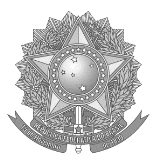 CONTRATADO        Nome do Profissional:                                                                                                               Nº Registro no CRA:CONTRATADO        Alteração do Cadastro:               Local de Trabalho (Endereço Completo)                                             Telefone:CONTRATADO                                                                                                 Horário de Permanência do Estabelecimento                                                                                                  Das ________h às _________hPESSOA JURÍDICARazão Social da Pessoa JurídicaRazão Social da Pessoa JurídicaRazão Social da Pessoa JurídicaCNPJCNPJCRA-PI NºPESSOA JURÍDICANome FantasiaNome FantasiaNome FantasiaCapital SocialCapital SocialCapital SocialPESSOA JURÍDICAEndereçoEndereçoEndereçoEndereçoBairroBairroPESSOA JURÍDICAFoneFaxCidadeCEPCEPUFPESSOA JURÍDICAE-mailE-mailE-mailE-mailE-mailE-mailASSINATURASTeresina-PI, ______ de _____________________de _________Requerente SócioNome:_________________________________________________________________________________________AssinaturaResponsável Técnico pela Pessoa JurídicaNome:_________________________________________________________________________________________CRA-PI Nº:____________________Assinatura e Carimbo